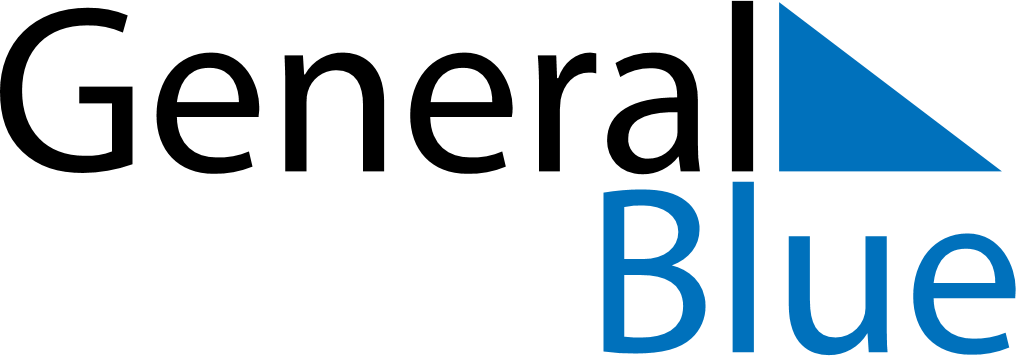 November 2024November 2024November 2024November 2024November 2024November 2024Siilinjaervi, North Savo, FinlandSiilinjaervi, North Savo, FinlandSiilinjaervi, North Savo, FinlandSiilinjaervi, North Savo, FinlandSiilinjaervi, North Savo, FinlandSiilinjaervi, North Savo, FinlandSunday Monday Tuesday Wednesday Thursday Friday Saturday 1 2 Sunrise: 7:46 AM Sunset: 3:58 PM Daylight: 8 hours and 12 minutes. Sunrise: 7:49 AM Sunset: 3:55 PM Daylight: 8 hours and 6 minutes. 3 4 5 6 7 8 9 Sunrise: 7:52 AM Sunset: 3:52 PM Daylight: 8 hours and 0 minutes. Sunrise: 7:55 AM Sunset: 3:49 PM Daylight: 7 hours and 54 minutes. Sunrise: 7:58 AM Sunset: 3:46 PM Daylight: 7 hours and 47 minutes. Sunrise: 8:01 AM Sunset: 3:43 PM Daylight: 7 hours and 41 minutes. Sunrise: 8:04 AM Sunset: 3:40 PM Daylight: 7 hours and 36 minutes. Sunrise: 8:07 AM Sunset: 3:38 PM Daylight: 7 hours and 30 minutes. Sunrise: 8:11 AM Sunset: 3:35 PM Daylight: 7 hours and 24 minutes. 10 11 12 13 14 15 16 Sunrise: 8:14 AM Sunset: 3:32 PM Daylight: 7 hours and 18 minutes. Sunrise: 8:17 AM Sunset: 3:29 PM Daylight: 7 hours and 12 minutes. Sunrise: 8:20 AM Sunset: 3:26 PM Daylight: 7 hours and 6 minutes. Sunrise: 8:23 AM Sunset: 3:23 PM Daylight: 7 hours and 0 minutes. Sunrise: 8:26 AM Sunset: 3:21 PM Daylight: 6 hours and 54 minutes. Sunrise: 8:29 AM Sunset: 3:18 PM Daylight: 6 hours and 49 minutes. Sunrise: 8:32 AM Sunset: 3:15 PM Daylight: 6 hours and 43 minutes. 17 18 19 20 21 22 23 Sunrise: 8:35 AM Sunset: 3:13 PM Daylight: 6 hours and 38 minutes. Sunrise: 8:38 AM Sunset: 3:10 PM Daylight: 6 hours and 32 minutes. Sunrise: 8:41 AM Sunset: 3:08 PM Daylight: 6 hours and 27 minutes. Sunrise: 8:44 AM Sunset: 3:05 PM Daylight: 6 hours and 21 minutes. Sunrise: 8:47 AM Sunset: 3:03 PM Daylight: 6 hours and 16 minutes. Sunrise: 8:49 AM Sunset: 3:00 PM Daylight: 6 hours and 10 minutes. Sunrise: 8:52 AM Sunset: 2:58 PM Daylight: 6 hours and 5 minutes. 24 25 26 27 28 29 30 Sunrise: 8:55 AM Sunset: 2:56 PM Daylight: 6 hours and 0 minutes. Sunrise: 8:58 AM Sunset: 2:54 PM Daylight: 5 hours and 55 minutes. Sunrise: 9:01 AM Sunset: 2:51 PM Daylight: 5 hours and 50 minutes. Sunrise: 9:03 AM Sunset: 2:49 PM Daylight: 5 hours and 45 minutes. Sunrise: 9:06 AM Sunset: 2:47 PM Daylight: 5 hours and 41 minutes. Sunrise: 9:09 AM Sunset: 2:45 PM Daylight: 5 hours and 36 minutes. Sunrise: 9:11 AM Sunset: 2:44 PM Daylight: 5 hours and 32 minutes. 